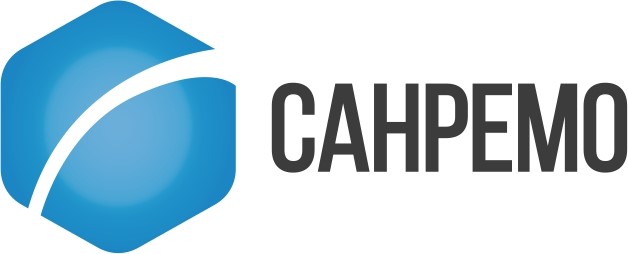 ООО «Санремо»ИНН: 7726382659ИНН: 7726382659Сферы деятельности: ДругоеСферы деятельности: ДругоеОписание: Описание: ООО "Санремо" ведет деятельность в сфере общественного питания, развивает бренд "IL Патио", в сегменте семейных ресторанов. Сохраняя принцип «качество выше, чем цена», «IL Патио» удерживает лидерскую позицию на рынке и продолжает оставаться эталоном, на который равняются. В интерьерах ресторанов присутствуют яркие цвета колоритной Италии. Мягкое освещение, приятный дизайн с элементами барокко, тихое музыкальное сопровождение создают уютную домашнюю атмосферу, располагающую к общению. В меню гостям предлагается настоящая итальянская пицца, паста, лазанья, а также большой выбор блюд из овощей, морепродуктов, мяса и многое другое. Блюда готовятся по традиционным итальянским рецептамОписание: Описание: ООО "Санремо" ведет деятельность в сфере общественного питания, развивает бренд "IL Патио", в сегменте семейных ресторанов. Сохраняя принцип «качество выше, чем цена», «IL Патио» удерживает лидерскую позицию на рынке и продолжает оставаться эталоном, на который равняются. В интерьерах ресторанов присутствуют яркие цвета колоритной Италии. Мягкое освещение, приятный дизайн с элементами барокко, тихое музыкальное сопровождение создают уютную домашнюю атмосферу, располагающую к общению. В меню гостям предлагается настоящая итальянская пицца, паста, лазанья, а также большой выбор блюд из овощей, морепродуктов, мяса и многое другое. Блюда готовятся по традиционным итальянским рецептамПредлагаемые сферы сотрудничества: Оптовая продажа продуктов питания и напитковСфера обслуживанияОборудование для ресторановАренда   Предлагаемые сферы сотрудничества: Оптовая продажа продуктов питания и напитковСфера обслуживанияОборудование для ресторановАренда   Контактное лицо: Дятлов ГеннадийКонтактное лицо: Дятлов ГеннадийТелефон: +7 (495) 105-93-21Телефон: +7 (495) 105-93-21E-mail: info@sanremo.msk.ruE-mail: info@sanremo.msk.ruСайт: http://sanremo.msk.ru/Сайт: http://sanremo.msk.ru/